N J O F T I MPër shtyrjen e datave të provimit të formimit dhe provimit të diplomimit,për të gjitha programet e studimit në FSHE, për vitin akademik 2019-2020, sipas grafikut të paraqitur më poshtë:DEKANI                                             Prof.as.Dr. Valentina HAXHIYMERI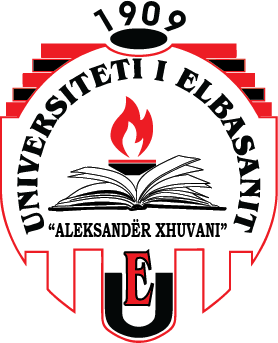 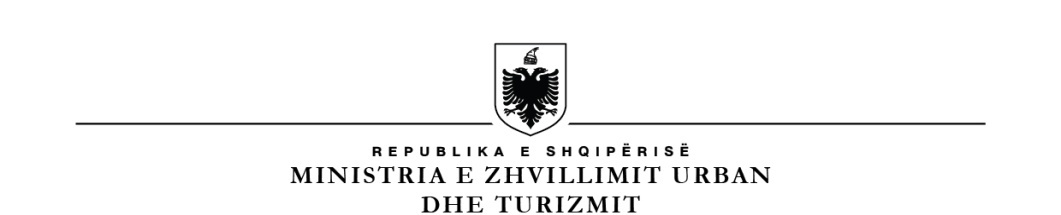 REPUBLIKA E SHQIPëRISëUNIVERSITETI I ELBASANIT “ALEKSANDëR XHUVANI”FAKULTETI I SHKENCAVE Të EDUKIMITNr.Programi studimitDataOraSalla1Program profesional në “Edukator për fëmijët 0-3 vjeç”02.08.20208.302092Bachelor në Mësuesi për Arsimin Parashkollor01.08.20208.303093Bachelor në Mësuesi për Arsimin Fillor01.08.20208.302094Bachelor në Edukim Qytetar03.08.20208.303095Bachelor në Filozofi-Sociologji04.08.20208.302126Bachelor në Punonjës Social04.08.20208.302097Bachelor në Psikologji01.08.20208.302118Bachelor në Edukim Fizik dhe Sporte01.08.20208.30P2/204Programi Master  Profesional me 120 krediteProgrami Master  Profesional me 120 krediteProgrami Master  Profesional me 120 krediteProgrami Master  Profesional me 120 krediteProgrami Master  Profesional me 120 kredite9MP në Mësuesi në AMU për Matematikë Fizikë me profil minor në Informatikë03.08.20209.00FSHN41410MP në Mësuesi në AMU për Matematikë-Informatikë me profil minor në Fizikë03.08.20209.00FSHN40811MP në Mësuesi në AMU për Biologji Kimi, profil minor Edukim mjedisor dhe shëndetësor03.08.20209.00FSHN10512MP në Mësuesi në AMU për Gjuhën Angleze me profil minor në Gjuhë Shqipe04.08.20209.0011513MP në Mësuesi në AMU për Gjuhë Shqipe-Letërsi04.08.20209.0030914MP në Mësuesi në AMU për Edukatë Qytetare-Histori, me profil minor në Gjeografi05.08.20209.0031215MP në Mësuesi në AMU për Histori-Gjeografi, me profil minor në Edukatë Qytetare05.08.20209.0030916MP në Mësuesi për Edukim Fizik e Sporte me profil minor Edukim Shëndetësor02.08.20208.30P2/204Programi Master Profesional me 60 krediteProgrami Master Profesional me 60 krediteProgrami Master Profesional me 60 krediteProgrami Master Profesional me 60 krediteProgrami Master Profesional me 60 kredite17MP në Shërbim Prove05.08.20209.0011518MP në Punonjës Social me Fëmijët dhe Familjen06.08.20209.0020919MP në Psikolog në Institucion02.08.20209.0021220MP në Drejtim Administrim Arsimi02.08.202011.30115Programi Master i ShkencaveProgrami Master i ShkencaveProgrami Master i ShkencaveProgrami Master i ShkencaveProgrami Master i Shkencave21MSc në Mësuesi për Arsimin fillor03.08.20209.0020922MSc në Shërbime Sociale07.08.20209.00209